湘工美职院就〔2021〕16号关于征集知名校友信息的通知各二级学院、各地校友组织：为了集中展示湖南工艺美术职业学院办学成果和育人成就，进一步提高学校知名度，扩大学校办学影响，现就全面征集知名校友信息通知如下：一、征集对象在湖南工艺美术职业学院学习、工作过，并在各类工作岗位上做出突出贡献的知名校友信息：1.知名专家、主持重大科研项目或重大工程，并取得重大成就者；2.获得市级以上工艺美术大师、画师、设计师、非遗代表性传承人、技术能手、大国工匠等荣誉；3.全国全省党代表、人大代表或政协委员情况；4.获得省部级及以上劳动模范、道德模范、先进工作者、“五一劳动奖章”、“三八红旗手”、政府特殊津贴专家等荣誉称号情况；5.在党政军机关、高校、工艺美术和文化创意企业等单位担任重要职务或做出突出贡献者；6．自主创业取得杰出成就者或在企业担任高层管理情况；7．被省部级以上新闻媒体重点宣传的事迹突出者；8．热心公益事业，有感人事迹的校友；9．在其它领域表现突出者。二、征集内容1.校友的个人事迹简介（含性别、出生年月、籍贯、入学年份和专业、工作单位及职称职务、联系方式、简要经历、主要成就）。2.电子版照片（标准照和生活照各一张）。三、征集方式及时间1.网络征集。详见二维码。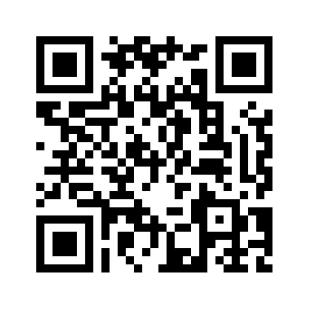 2.线下征集。请各二级学院、相关校友组织在2022年1月5日之前将本学院知名校友信息电子档打包发送至创新创业教育学院向益虹老师（邮箱：myxyh66@126.com，联系电话：0737-4110938）三、具体要求1.一名校友建立一个文件夹，含简介和照片，照片（尽量原图）和word文档分开。2.各二级学院按通知要求填写《湖南工艺美术职业学院知名校友登记表》（附件1），填写《湖南工艺美术职业学院（  学院）优秀校友信息统计表（2021）》（附件2），以便学校统一整理归档。3.知名校友信息收集、整理与更新工作任务重、要求高、意义大，希望各二级学院、各届校友联络大使以及各地校友组织积极配合，及时反馈信息。感谢各位校友一如既往的关注和支持学校发展！我们恳切希望得到全校师生、离退休职工、海内外校友以及所有关心湖南工艺美术职业学院发展的各界人士的大力支持！附件: 1.湖南工艺美术职业学院知名校友登记表（附件1）2.湖南工艺美术职业学院（  学院）知名校友信息统计表（2021）湖南工艺美术职业学院创新创业教育学院2021年11月23日附件1   湖南工艺美术职业学院知名校友登记表                 附件2湖南工艺美术职业学院知名校友信息统计表（2021）填报时间:     年       月       日     所在学院:姓    名性 别毕业年份毕业年份毕业班级所学专业现从业岗位及职务现从业岗位及职务现供职单位是否自创是否自创详细通讯地址邮 政 编 码邮 政 编 码单位性质请用√选择其中的一项:□国有企业   □事业单位   □民营企业  □合资企业      □外资企业   □教育单位   □其它          请用√选择其中的一项:□国有企业   □事业单位   □民营企业  □合资企业      □外资企业   □教育单位   □其它          请用√选择其中的一项:□国有企业   □事业单位   □民营企业  □合资企业      □外资企业   □教育单位   □其它          请用√选择其中的一项:□国有企业   □事业单位   □民营企业  □合资企业      □外资企业   □教育单位   □其它          请用√选择其中的一项:□国有企业   □事业单位   □民营企业  □合资企业      □外资企业   □教育单位   □其它          请用√选择其中的一项:□国有企业   □事业单位   □民营企业  □合资企业      □外资企业   □教育单位   □其它          请用√选择其中的一项:□国有企业   □事业单位   □民营企业  □合资企业      □外资企业   □教育单位   □其它          工作地区请用√选择其中的一项: □长株潭地区  □省内其他城市 □珠三角  □长三角□其他请用√选择其中的一项: □长株潭地区  □省内其他城市 □珠三角  □长三角□其他请用√选择其中的一项: □长株潭地区  □省内其他城市 □珠三角  □长三角□其他请用√选择其中的一项: □长株潭地区  □省内其他城市 □珠三角  □长三角□其他请用√选择其中的一项: □长株潭地区  □省内其他城市 □珠三角  □长三角□其他请用√选择其中的一项: □长株潭地区  □省内其他城市 □珠三角  □长三角□其他请用√选择其中的一项: □长株潭地区  □省内其他城市 □珠三角  □长三角□其他岗位性质请用√选择其中的一项: □单位负责人□主管   □骨干设计师、设计师       □设计助理   □基层管理或营销人员 □生产一线  □其它               请用√选择其中的一项: □单位负责人□主管   □骨干设计师、设计师       □设计助理   □基层管理或营销人员 □生产一线  □其它               请用√选择其中的一项: □单位负责人□主管   □骨干设计师、设计师       □设计助理   □基层管理或营销人员 □生产一线  □其它               请用√选择其中的一项: □单位负责人□主管   □骨干设计师、设计师       □设计助理   □基层管理或营销人员 □生产一线  □其它               请用√选择其中的一项: □单位负责人□主管   □骨干设计师、设计师       □设计助理   □基层管理或营销人员 □生产一线  □其它               请用√选择其中的一项: □单位负责人□主管   □骨干设计师、设计师       □设计助理   □基层管理或营销人员 □生产一线  □其它               请用√选择其中的一项: □单位负责人□主管   □骨干设计师、设计师       □设计助理   □基层管理或营销人员 □生产一线  □其它               联系电话微信号Q Q你所熟悉的其他校友信息：你所熟悉的其他校友信息：你所熟悉的其他校友信息：你所熟悉的其他校友信息：你所熟悉的其他校友信息：你所熟悉的其他校友信息：你所熟悉的其他校友信息：你所熟悉的其他校友信息：主要工作经历和所获荣誉：（可另附页）主要成果介绍：经典案例（可另附页）或作品10张图片，实景图或效果图(请单独发图片格式，不要插到这个里面)对学弟学妹的寄语:个人照片: (请单独发图片格式，不要插到这个里面)主要工作经历和所获荣誉：（可另附页）主要成果介绍：经典案例（可另附页）或作品10张图片，实景图或效果图(请单独发图片格式，不要插到这个里面)对学弟学妹的寄语:个人照片: (请单独发图片格式，不要插到这个里面)主要工作经历和所获荣誉：（可另附页）主要成果介绍：经典案例（可另附页）或作品10张图片，实景图或效果图(请单独发图片格式，不要插到这个里面)对学弟学妹的寄语:个人照片: (请单独发图片格式，不要插到这个里面)主要工作经历和所获荣誉：（可另附页）主要成果介绍：经典案例（可另附页）或作品10张图片，实景图或效果图(请单独发图片格式，不要插到这个里面)对学弟学妹的寄语:个人照片: (请单独发图片格式，不要插到这个里面)主要工作经历和所获荣誉：（可另附页）主要成果介绍：经典案例（可另附页）或作品10张图片，实景图或效果图(请单独发图片格式，不要插到这个里面)对学弟学妹的寄语:个人照片: (请单独发图片格式，不要插到这个里面)主要工作经历和所获荣誉：（可另附页）主要成果介绍：经典案例（可另附页）或作品10张图片，实景图或效果图(请单独发图片格式，不要插到这个里面)对学弟学妹的寄语:个人照片: (请单独发图片格式，不要插到这个里面)主要工作经历和所获荣誉：（可另附页）主要成果介绍：经典案例（可另附页）或作品10张图片，实景图或效果图(请单独发图片格式，不要插到这个里面)对学弟学妹的寄语:个人照片: (请单独发图片格式，不要插到这个里面)主要工作经历和所获荣誉：（可另附页）主要成果介绍：经典案例（可另附页）或作品10张图片，实景图或效果图(请单独发图片格式，不要插到这个里面)对学弟学妹的寄语:个人照片: (请单独发图片格式，不要插到这个里面)序号所在班级姓名工作单位所获荣誉手机号码电子邮箱微信号备注123456